Comfortable Stay  All meals on board  Entertainment  Select Shore Excursions  Premium Branded Alcoholic and Non-Alcoholic Drinks and Beverages  Port and Service Charges 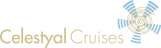 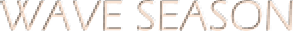 CELESTYAL CRUISES: AEGEAN CRUISES 2020	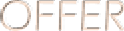 Wave Season Offer: Reduced Fares + Free Onboard Spend*: All Inclusive Gross Fares in USD (per person/per cruise)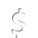 